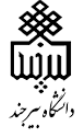 دانشکده ادبیات و علوم انسانیبه مناسبت روز پژوهشمدیریت پژوهشی دانشکده ادبیات و علوم انسانی با همکاری کتابخانه مرکزی و مرکز اطلاع رسانی دانشگاه برگزار می کند:کارگاه آشنایی با پایگاه اطلاعاتی و منابع الکترونیکی علوم انسانیجبهه های داغ علمی علوم انسانی سنجش اعتبار مجلات لاتینشاخصHآشنایی با Impact Factorنحوه انتخاب مجله برای چاپ مقالات پژوهشینرم افزارهای کاربردیپایگاه های اطلاعاتی علوم انسانیانتخاب موضوعات جدید برای پایان نامه هااستعلام موضع پایان نامهآشنایی با مجلات JCR و پایگاه WOS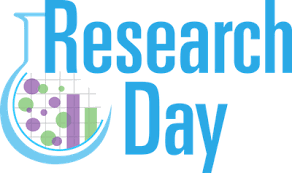 تالار علامه فرزان دانشکده ادبیات و علوم انسانی روز یکشنبه مورخ 24/9/1398 ساعت 10